Chapter 10Credit Risk: Individual Loan Risk
True / False Questions
 
Multiple Choice Questions
 1.Default by a large corporation is seldom a problem for FIs since these corporations have many different sources of borrowed funds. 
 
True    False2.Junk bonds are bonds that are rated less than investment grade by bond-rating agencies. 
 
True    False3.During the decade of the 1990s the asset quality of U.S. banks continued to improve. 
 
True    False4.Sustained credit quality problems can drain an FI's capital and net worth. 
 
True    False5.Credit risk applies only to bond investment and loan portfolios of FIs and banks. 
 
True    False6.The primary difficulty in arranging a syndicated loan is having all of the various lending and borrowing parties reach agreement on terms, rates, and collateral. 
 
True    False7.A secured loan has a claim to specific assets of the borrower in the case of default. 
 
True    False8.Unsecured debt is considered to be senior to secured debt. 
 
True    False9.The amount of security or collateral on a loan and the interest rate or risk premium on a loan normally are negatively related. 
 
True    False10.A loan commitment is an agreement involving the amount of loan available and the amount of time during which the loan can be initiated. 
 
True    False11.The exact interest rate to be charged on a fixed-rate loan is agreed upon by all parties at the time the commitment is negotiated. 
 
True    False12.Long-term loans are more likely to be made under a loan commitment agreement than short-term loans. 
 
True    False13.Commercial paper has become an acceptable substitute source for bank loans formany large corporations. 
 
True    False14.Commercial paper typically is secured by specific assets of the borrower. 
 
True    False15.Commercial loans have been decreasing in importance in bank loan portfolios. 
 
True    False16.Commercial real estate mortgages have been the fastest growing component of real estate loans. 
 
True    False17.Residential mortgages are the smallest component of bank real estate loan portfolios. 
 
True    False18.Since their introduction, the proportion of ARMs to fixed-rate residential mortgages has remained very stable over interest rate cycles. 
 
True    False19.Because they are secured by homes, residential mortgages have demonstrated very little credit risk for FIs. 
 
True    False20.Adjustable rate mortgages have interest rates that adjust periodically according to the movement in some index. 
 
True    False21.Usury ceilings are maximum rates imposed by federal legislation that FIs can charge on consumer and mortgage debt. 
 
True    False22.Relationship pricing involves pricing for specific services which depend, in part, on the amount or number of services that are used by the customer. 
 
True    False23.LIBOR, the London Interbank Offered Rate, is the rate for short-term interbank dollar loans in the domestic money-center bank market. 
 
True    False24.Because a compensating balance is the proportion of a loan that must be kept on deposit at the lending institution, the actual return to the lender on the usable portion of these loans is higher. 
 
True    False25.Adjusting interest rates, fees, and other terms upward for increasing amounts of default risk is a way to attempt to realize the expected return on the loan. 
 
True    False26.Because of compensating balances and fees used to increase return on a loan, the credit risk premium is not the fundamental factor driving the promised return once the base rate on the loan has been set. 
 
True    False27.At some point, further increases in interest rates on specific loans may decrease expected loan returns because of increased probability of default by the borrower. 
 
True    False28.Credit rationing is a form of managing credit risk. 
 
True    False29.Generally, at the retail level, an FI controls credit risks solely by using a range of interest rates or prices and not by credit rationing. 
 
True    False30.There is a positive relationship between the interest rate charged on a retail loan and the expected return on the loan. 
 
True    False31.Covenants are restrictions in loan and bond agreements that encourage or forbid certain actions by the borrower. 
 
True    False32.A borrower's reputation is an example of a market-specific factor in the credit decision. 
 
True    False33.The amount of leverage of a borrower and the probability of default are positively related, but only after some minimum level of debt. 
 
True    False34.Recessionary phases in the business cycle typically cause greater hardship on companies that borrow large amounts. 
 
True    False35.Willingness to post collateral may be a signal of more rather than less credit risk on the part of the borrower. 
 
True    False36.Credit scoring models are advantageous because of their ability to sort borrowers into different default risk classes. 
 
True    False37.A major advantage of discriminant models is the stability of the coefficient weights over time. 
 
True    False38.Discriminant models often ignore hard-to-quantify factors in the credit decision. 
 
True    False39.In terms of rating agencies such as S&P, investment grade companies are those whose bond ratings are grade B or above. 
 
True    False40.The risk premium, or spread, between corporate bonds and Treasury securities tends to increase as the time to maturity increases. 
 
True    False41.The probability that a borrower would default in any specific time period is a marginal default probability. 
 
True    False42.The cumulative default probability of a borrower in a given time period is one minus the product of the marginal default probabilities for all time periods up to that time period. 
 
True    False43.The condition of no arbitrage profits implies that profits cannot be made without taking some risk. 
 
True    False44.The mortality rate is the past default experience of all loans, regardless of quality. 
 
True    False45.The marginal mortality rate is the probability of a bond or loan defaulting in any given year after it is issued. 
 
True    False46.One of the problems with estimating expected default rates is that the analysis is based on historic data. 
 
True    False47.The payoff function of a loan to a debt holder is similar to writing a call option on the value of the borrower's assets with the face value of the debt as the exercise price. 
 
True    False48.RAROC is a measure of a firm's cost of debt. 
 
True    False49.A major problem in estimating RAROC is the measurement of loan risk. 
 
True    False50.The traditional duration equation can be used to measure the capital at risk on the loan. 
 
True    False51.Which of the following is not a characteristic of a loan commitment? 
 
52.Which of the following observations is true of a spot loan? 
 
53.From the perspective of an FI, which of the following is an advantage of a floating-rate loan? 
 
54.All other things equal, longer term loans are more likely to be 
 
55.Which of the following observations concerning floating-rate loans is NOT true? 
 
56.Which of the following is true of commercial paper? 
 
57.Which of the following is NOT characteristic of the real estate portfolio for most banks? 
 
58.Which of the following is NOT characteristic of the consumer loans at U.S. banks? 
 
59.Revolving loans are credit lines 
 
60.Which of the following factors may affect the promised return an FI receives on a loan? 
 
61.Confidence Bank has made a loan to Risky Corporation. The loan terms include a default risk-free borrowing rate of 8 percent, a risk premium of 3 percent, an origination fee of 0.1875 percent, and a 9 percent compensating balance requirement. Required reserves at the Fed are 6 percent. What is the expected or promised gross return on the loan? 
 
62.Which of the following is not a qualitative factor in credit risk analysis? 
 
63.Which of the following statements involving the promised return on a loan is NOT true? 
 
64.Which of the following statements does NOT reflect credit decisions at the retail level? 
 
65.Credit rationing by an FI 
 
66.Which of the following statements does not reflect a borrower-specific factor often used in qualitative default risk models? 
 
67.In making credit decisions, which of the following items is considered a market-specific factor? 
 
68.What refers to the risk that the borrower is unable or unwilling to fulfill the terms promised under the loan contract? 
 
69.Which of the following refers to restrictions in loan and bond agreements that encourage or forbid certain actions by the borrower? 
 
70.Credit scoring models include all of the following broad types of models EXCEPT 
 
71.In making credit decisions, which of the following items is considered a market-specific factor? 
 
72.Borrower reputation is important in assessing credit quality because 
 
73.Which of the following loan applicant characteristics is not relevant in the credit approval decision? 
 
74.Which of the following is true of the prime lending rate? 
 
75.Suppose that debt-equity ratio (D/E) and the sales-asset ratio (S/A) were two factors influencing the past default behavior of borrowers. Based on past default (repayment) experience, the linear probability model is estimated as: PDi = 0.5(D/Ei) + 0.1(S/Ai). If a prospective borrower has a debt-equity ratio of 0.4 and sales-asset ratio of 1.8, the expected probability of default is 
 
76.Which of the following is the major weakness of the linear probability model? 
 
77.According to Altman's credit scoring model, which of the following Z scores would indicate a low default risk firm? 
 
78.How can discriminant analysis be used to make credit decisions? 
 
79.What is the most important factor determining bankruptcy, according to the Altman Z-score model? 
 
80.What is the least important factor determining bankruptcy, according to the Altman Z-score model? 
 
81.Which of the following is a problem in using discriminant analysis to evaluate credit risk? 
 
82.Marginal default probability refers to the 
 
83.Cumulative default probability refers to 
 
84.If the spot interest rate on a prime-rated one-month CD is 6 percent today and the market rate on a two-month maturity prime-rated CD is 7 percent today, the implied forward rate on a one-month CD to be delivered one month from today is 
 
85.Which of the following refers to the term "mortality rate"? 
 
86.Which of the following is NOT a valid conceptual or application problem of the mortality rate approach to estimate default risk? 
 
87.What is the essential idea behind RAROC? 
 
88.Which of the following completes the statement: All else equal, the higher the duration of a loan, 
 
89.From the lender's point of view, debt can be evaluated as 
 
90.What does the Moody's Analytics model use as equivalent to holding a call option on the assets of the firm? 
 
91.Simulations by Moody's Analytics have shown which of the following models to be relatively better predictors of corporate failure and distress? 
 
Using a modified discriminant function similar to Altman's, Burger Bank estimates the following coefficients for its portfolio of loans:

Z = 1.4X1 + 1.09X2 + 1.5X3

where X1 = debt to asset ratio; X2 = net income and X3 = dividend payout ratio.92.What is the Z-score if the debt to asset ratio is 40 percent, net income is 12 percent, and the dividend payout ratio is 60 percent? 
 
93.Using Z = 1.682 as the cut-off rate, what should be the debt to asset ratio of the firm in order for the bank to approve the loan? 
 
Suppose that the financial ratios of a potential borrowing firm took the following values:
X1 = 0.30
X2 = 0
X3 = -0.30
X4 = 0.15
X5 = 2.1
Altman's discriminant function takes the form:
Z = 1.2 X1+ 1.4 X2 + 3.3 X3 + 0.6 X4 + 1.0 X594.The Z score for the firm would be 
 
95.According to Altman's credit scoring model, this firm should be considered 
 
96.Suppose X3 = 0.2 instead of -0.30. According to Altman's credit scoring model, the firm would fall under which default risk classification? 
 
The following represents two yield curves.

  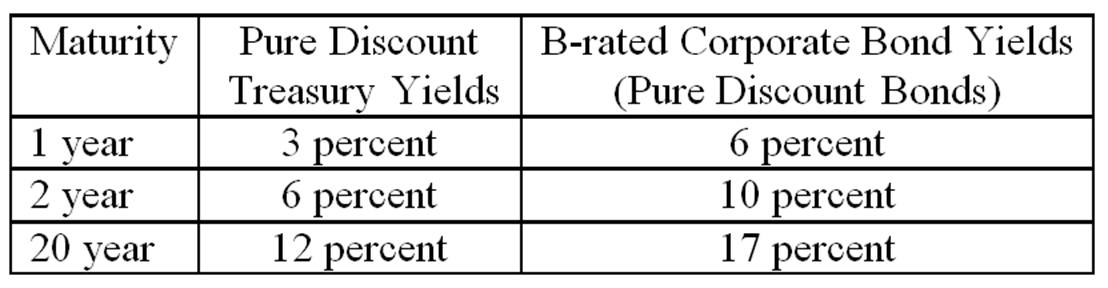 97.What is the implied probability of repayment on one-year B-rated debt? 
 
98.What interest rate is expected on a one-year B-rated corporate bond in one year? (Hint: Use the implied forward rate.) 
 
99.What spread is expected between the one-year maturity B-rated bond and the one-year Treasury bond in one year? 
 
100.What is the expected probability of default in year 2 of two-year maturity B-rated debt? 
 
101.What is the probability that two-year B-rated corporate debt will be fully repaid? 
 
The following information on the mortality rate of loans as estimated by an FI:

  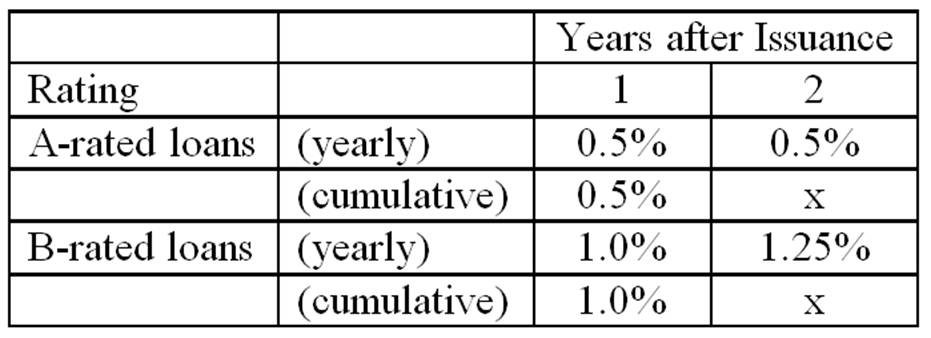 102.What is the cumulative mortality rate of the A-rated and B-rated loans for year 2? 
 
103.If the cumulative mortality rate in year 3 is 3.46 percent for the B-rated loan, what is its yearly mortality rate in year 3? 
 
The following is information on current spot and forward term structures (assume the corporate debt pays interest annually):

  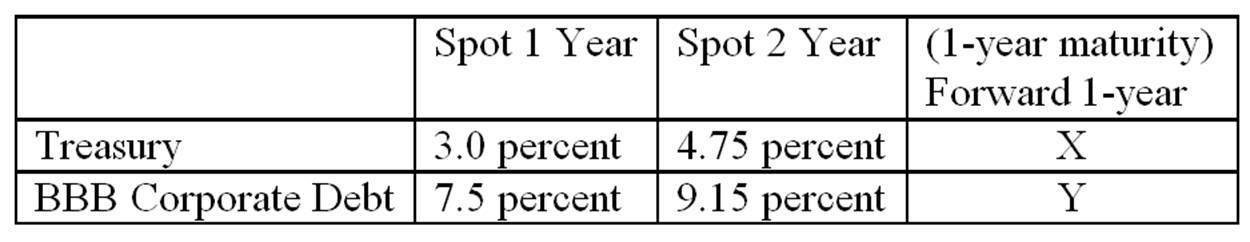 104.Calculate the value of x (the implied forward rate on one-year maturity Treasuries to be delivered in one year). 
 
105.Calculate the value of y (the implied forward rate on one-year maturity BBB corporate debt to be delivered in one year). 
 
106.Using the term structure of default probabilities, the implied default probability for BBB corporate debt during the current year is 
 
107.Using the term structure of default probabilities, the implied default probability for BBB corporate debt during the second year is 
 
108.The cumulative probability of repayment of BBB corporate debt over the next two years is 
 
The duration of a soon to be approved loan of $10 million is four years. The 99th percentile increase in risk premium for bonds belonging to the same risk category of the loan has been estimated to be 5.5 percent.109.What is the capital (loan) risk of the loan if the current average level of interest rates for this category of bonds is 12 percent? 
 
110.If the fee income on this loan is 0.4 percent and the spread over the cost of funds to the bank is 1 percent, what is the expected income on this loan for the current year? 
 
111.What is the estimated risk-adjusted return on capital (RAROC) of this loan. 
 
112.If the minimum RAROC acceptable to the bank is 8 percent, what should be its expected percentage fee income in order for it to approve the loan? 
 
Use the following information and the option valuation model for the next two problems. Onyx Corporation has a $200,000 loan that will mature in one year. The risk free interest rate is 6 percent. The standard deviation in the rate of change in the underlying asset's value is 12 percent, and the leverage ratio for Onyx is 0.8 (80 percent). The value for N(h1) is 0.02743, and the value for N(h2) is 0.96406.113.What is the current market value of the loan? 
 
114.What is the required yield on this risky loan? 
 
